Занятие по внеурочной деятельности  «Достижения моих земляков»Цель: представить исторические лица, чей труд и подвиг получили заслуженное признаниеЗадачи:- формирование преемственности поколений;- содействовать развитию познавательных интересов, интереса к истории родного края, своих земляков;- развивать речь, творческие способности детей;- прививать навыки поисковой исследовательской работы;I. Вступление учителяВ каждом городе, поселке есть люди, о которых хочется рассказать всем. Подростковый возраст является особым для становления личности. Долг ученика — знание истории малой родины, знание и память о своих земляках, их делах. А те, кто интересуется историей родного края, ведут кропотливую работу по дальнейшему её изучению. «Интересы человека формируются главным образом в его детстве», — писал академик Д. С. Лихачев. Он считал, что «если у ребенка есть интерес к жизни других людей, к истории своей страны, к литературе и искусству, если ему хочется сделать что-то хорошее, то он и вырастет добрым, порядочным, полезным для России человеком».Видео клип о поселке Верхнестепном.(https://uistoka.ru/verhnestepnoy/video)Я хочу  сегодня рассказать вам о наших земляках, которые внесли большой вклад в развития нашего поселка. В Под дружные аплодисменты верхнестепновцев и гостей праздника сняли полотнище и все увидели своих земляков, запечатлённых на цветных фото. Н.А. Капитонова, глава МО Верхнестепновского сельсовета отметила: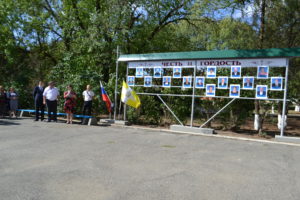 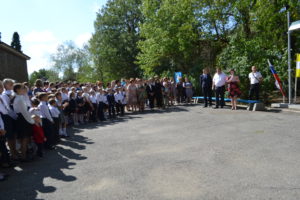 — На Доску почёта занесены фотографии тех, кто своим умом, трудом, силой воли внёс вклад в развитие муниципального образования, района и края в целом. В первую очередь здесь представлены те, кого, к сожалению, уже нет с нами, но мы обязаны помнить и чтить их заслуги перед нашей малой родиной:Ванин Евгений Никифорович — старший чабан госплемзавода «Восток», Герой Социалистического труда.Фомин Михаил Герасимович — старший чабан госплемзавода «Восток», Герой Социалистического труда.Раков Михаил Андреевич — старший чабан госплемзавода «Восток», Герой Социалистического труда.Песчанский Владимир Дмитриевич — старший чабан госплемзавода «Восток», Герой Социалистического труда, награждён тремя орденами Ленина.
Афанасьев Иван Дмитриевич — директор госплемзавода «Восток», награждён орденами Трудового красного Знамени и Октябрьской революции. Общий трудовой стаж в хозяйстве 51 год, из них 29 лет — в должности директора.
Сало Владимир Ильич — глава муниципального образования Верхнестепновского сельсовета, общий трудовой стаж 42 года, на территории поселения 31 год из них 28 лет работал в должности главы МО Верхнестепновского сельсовета.Лобанов Пётр Васильевич — председатель СПК племзавода «Восток», заслуженный работник сельского хозяйства Российской Федерации, Герой труда Ставрополья, почётный работник АПК СК, почётный гражданин Степновского района. Общий трудовой стаж 52 года, на должности председателя СПК племзавода «Восток» проработал полных 30 лет.
Минутой молчания почтили благодарные потомки память своих достойных земляков. Затем Наталья Анатольевна представила ныне здравствующих жителей, чьи имена занесены на Доску почёта: «Каждый из вас внёс весомый вклад в развитие и процветание нашего посёлка и района. У всех вас золотые руки и волевой характер. За вашими достижениями стоят годы кропотливого труда. Каждый из вас — это гордость и достояние Степновского района и нашего Ставрополья! Результаты труда — достойный пример для нашего молодого поколения.Вы показываете, как нужно идти по жизни и добиваться высоких результатов!»
Мы гордимся вами, наши земляки:
Ковалёва Тамара Дмитриевна — врач терапевт Верхнестепновской участковой больницы, заслуженный врач Российской Федерации, общий трудовой стаж 61 год — весь он принадлежит Верхнестепновской участковой больнице.
Кривич Николай Григорьевич — управляющий Фермы № 2 СПК племзавода «Восток», заслуженный работник с/х Российской Федерации, почётный работник АПК Ставропольского края, награждён медалью за доблестный труд 3 степени, общий трудовой стаж в СПК п/з «Восток» — 53 года, из них в должности управляющего — 34 года.Сварыч Галина Гавриловна — главный библиотекарь, общий стаж на территории поселения 48 лет, из них 43 года работает в Верхнестепновской библиотеке.
Гончарова Светлана Павловна — помощник воспитателя детского сада № 4 «Солнышко», общий стаж работы 43 года, из них 40 лет работает в нашем детском саду.Яровой Вячеслав Алексеевич — старший чабан фермы № 1 СПК п/з «Восток», имеет звание лучшего овцевода 2018 года, общий стаж — 39 лет, все в СПК п/з «Восток».Шурховецкий Анатолий Аркадьевич — тракторист — машинист фермы № 2 СПК п/з «Восток», заслуженный механизатор Российской Федерации, Герой труда Ставрополья, общий трудовой стаж — 37 лет, из них 28 лет — в СПК п/з «Восток».Свинтоховский Сергей Борисович — инженер — механик Фермы № 2 СПК п/з «Восток», заслуженный механизатор Российской Федерации, награждён медалями «За доблестный труд» 3 степени и «За труды по сельскому хозяйству», общий трудовой стаж — 37 лет, все в СПК п/з «Восток».
Лохматова Надежда Ивановна — социальный работник Центра социального обслуживания населения, общий трудовой стаж — 35 лет из них 16 лет — в должности социального работника.Гусарова Людмила Витальевна — заместитель директора по воспитательной работе, награждена нагрудным знаком «Почётный работник общего образования Российской Федерации», общий трудовой стаж — 32 года, все в нашей Верхнестепновской школе.Циптаури Гиви Зурабович — старший чабан Фермы № 3, имеет звание «Лучший овцевод 2017 года», общий трудовой стаж — 25 лет из них 19 — в СПК п/з «Восток».— Уважаемые наши, вы — продолжатели славных трудовых традиций, те, кем гордится вся наша Российская земля. Желаю вам добиться ещё более высоких трудовых наград и достижений, радости и достатка вам, вашим родным и близким, нескончаемого позитива, удачи и успехов во всём и, конечно же, крепкого здоровья!ЗаключениеМы по праву должны гордиться далеким историческим прошлым нашей , восхищаться подвигами наших земляков. Одним из них вы сегодня познакомились. Я верю, что вы и мы будем на них равняться!